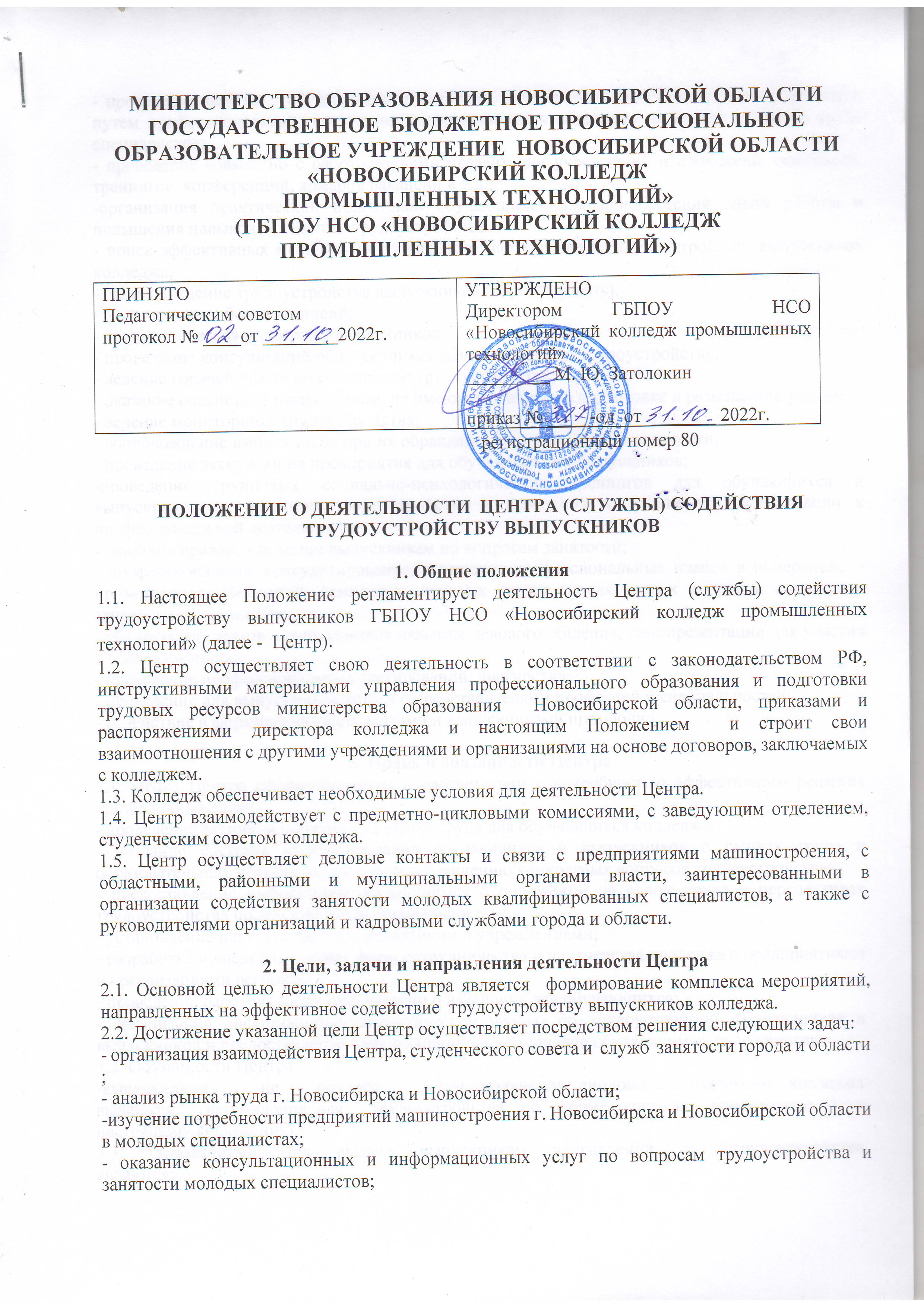 - проведение работы с обучающимися колледжа в целях повышения конкурентоспособности путем профессиональной ориентации, информирования о тенденциях спроса на рынке труда специалистов;- проведение совместно с работодателями презентаций учреждений и профессий, семинаров, тренингов, конференций, ярмарок вакансий и т.д.;-организация практической подготовки обучающихся для приобретения опыта работы и повышения навыков успешного трудоустройства.- поиск эффективных механизмов социального партнерства по трудоустройству выпускников колледжа;-  сопровождение трудоустройства выпускников (обратная связь).- формирование банка вакансий; - психологическая поддержка выпускников;- проведение консультаций об имеющихся возможностях по трудоустройству; - ведение горячей линии по содействию трудоустройству; - оказание содействия выпускникам, не имеющим работы, в подготовке и размещении резюме;- ведение мониторинга трудоустройства; - сопровождение выпускников при их обращении в органы службы занятости; - проведение экскурсий на предприятия для обучающихся и выпускников; -проведение групповых социально-психологических тренингов для обучающихся и  выпускников по вопросам трудоустройства и поведения на рынке труда, адаптации к профессиональной деятельности; - оказание правовой помощи выпускникам по вопросам занятости; - профессиональное консультирование, выявление профессиональных планов и намерений;  - проведение конференций, семинаров, круглых столов, посвященных вопросам содействия занятости выпускников; - обучение студентов и выпускников навыкам делового общения, самопрезентации для участия в собеседованиях; - проведение профессиональных тестирований, диагностик;  - проведение для выпускников встреч с представителями профессий и специальностей; - содействие в формировании студентами и выпускниками портфолио.3. Права и обязанности Центра 3.1. Права Центра сформулированы в соответствии с потребностью эффективного решения поставленных задач:- проведение активной политики на рынке труда для обучающихся колледжа;- создание системы информирования обучающихся и выпускников о рынках труда и образовательных услугах, содействующей решению конкретных вопросов трудоустройства;- предоставление информации обучающимся о положении на рынке труда и перспективах трудоустройства по тем или иным специальностям;- установление партнерства с предприятиями и учреждениями;- разработка и внедрение новых форм сотрудничества и партнерства колледжа с предприятиями и организациями региона;- проведение работ по сбору информации о вакансиях для обучающихся;- организация информационно-аналитической работы по трудоустройству обучающихся и выпускников и предоставление информационных материалов обучающимся, выпускникам.3.2. Обязанности Центра:-выпускникам	не	позднее	даты	получения диплома об окончании колледжа выдаются	направления 	для 	трудоустройства по форме согласно приложению 1 к настоящему Положению.3.3. Основаниями для выдачи выпускникам направлений для трудоустройства
являются:-договор об организации практико-ориентированного обучения по
программам среднего профессионального образования;-договор на обучение по программам среднего профессионального
образования;-договор (соглашение) о совместной деятельности в сфере
профессионального образования, в том числе по организации содействия
трудоустройству выпускников;- гарантийное письмо работодателя о трудоустройстве выпускников;-заявка организации	о	кадровой потребности в работниках согласно
имеющимся вакансиям.При проведении распределения выпускников комиссией учитываются:- средний балл диплома об окончании образовательной организации от 4,5
до 5,0 (предварительная оценка);- активное участие в конкурсах профессионального мастерства,
олимпиадах, культурно-массовых, спортивных и других мероприятиях;- отношение к категориям лиц с ограниченными возможностями здоровья,
детей-сирот и детей, оставшихся без попечения родителей.3.5.Выпускник вправе отказаться от получения направления для
трудоустройства. Отказ выпускника от получения направления для
трудоустройства оформляется в письменном виде по форме согласно
приложению 2 к настоящему Положению.3.6. Колледж проводит сбор и обобщение информации о
приеме на работу выпускников, получивших направление для трудоустройства, в
течение двух месяцев с даты их выдачи. Итоги распределения выпускников
ежегодно направляются в управление развития трудовых ресурсов и
профессионального образования министерства не позднее 15 сентября по форме
согласно приложению 3 к настоящему Положению.3.7. В целях повышения конкурентоспособности и профессионального
развития выпускников колледж обеспечивает развитие
учебно-воспитательной работы с обучающимися:-совершенствует формы учебно-воспитательных мероприятий с
обучающимися в целях развития их творческой активности, самостоятельности,
инициативного поведения, коммуникативности, целеустремленности,
исполнительности, ответственности, умения выстраивать общественные
отношения, адаптироваться в трудовом коллективе;-проводит подготовку обучающихся к планированию собственной
профессиональной карьеры, объективной самооценке индивидуальных ресурсов,
мотивации к дальнейшему непрерывному образованию;-обеспечивает активное участие обучающихся выпускных курсов в
мероприятиях, направленных на их трудоустройство (выставки, презентации
компаний, собеседования с работодателями, конкурсы профессионального
мастерства, экскурсии на предприятия).4. Управление Центром4.1. Центр подчиняется директору колледжа в пределах его полномочий.      4.2.Руководитель Центра назначается на должность и освобождается от нее директором колледжа.4.3. Центр несет ответственность в соответствии с законодательством Российской Федерации за соблюдение договорных обязательств.5. Заключительные положения5.1. Положение вступает в силу с момента его утверждения директором колледжа.5.2. Изменения и дополнения к настоящему Положению вносятся по решению Педагогического Совета колледжа.Приложение 1Приложение  2(форма отказа выпускника от получения направления для трудоустройства)Директору ГБПОУ НСО «Новосибирский промышленный колледж___________________________                                                                                  Обучающегося группы № _______________________________________________________________________Ф.И.О.ЗАЯВЛЕНИЕЯ, _______________, отказываюсь от получения направления для трудоустройства в связи с ____________________________________      _________________________________________________________________________________________________________________________________________________________________________________________________________________ (________________)                                                                                                                                                         Ф.И.О.« ____» _________20___годаПриложение 4(Примерные формы заявки образовательной организации и информационной справки центра занятости населения) ЗАЯВКАот  «___» _____ 20 __ года  В государственное казенное учреждение Новосибирской области _______________________________________________________________наименование центра занятости населенияна предоставление информации о наличии предложений организаций - работодателей о вакантных рабочих местах по направлениям профессиональной подготовки выпускников Государственного профессионального образовательного учреждения Новосибирской области «Новосибирский промышленный колледж»Форма передачи информации: в электронном виде         / по почте         / лично, в ЦЗН                                          нужное отметить Директор  __________________  (___________________)Исполнитель:_______________________________________________ (должность, Ф.И.О., контактный телефон)Приложение  3Итоги распределения выпускников очной формы обучения 20___ года, обучавшихся за счет бюджетных ассигнований областного бюджета Новосибирской области, по состоянию на «____» ________ 20___ года_______________________________________________________________________наименование профессиональной образовательной организации     человекИтоги распределения выпускников очной формы обучения 20___ года, обучавшихся за счет средств физических и (или) юридических лиц, по состоянию на «____» ________ 20___ года_______________________________________________________________________наименование профессиональной образовательной организациичеловекПримерная форма журнала регистрации выдачи направлений для трудоустройства  выпускниковЖурнал регистрации выдачи направлений для трудоустройства выпускников_______________________________наименование колледжаНаправление для трудоустройства №___от «____» __________ 20__ годаВыпускник __________________________наименование профессиональной образовательной организации__________________________________________________________________фамилия, имя, отчествозавершивший «___» ______ 20__ годаобучение по профессии (специальности) _________________________________наименование профессии (специальности)направляется для трудоустройства  в _________________________________наименование организации (предприятия)___________________________________________________фактический адрес организации (предприятия)для работы в должности (по профессии)  ________________________________Срок прибытия по месту трудоустройства до «____» ___________ 20 __года Руководитель____________________   сокращенное наименование колледжа____________  (_________________)__подпись                                             Ф.И.О.Подтверждение о трудоустройстве выпускника*Основание: Направление для трудоустройства №___ от «____» _______ 20__ годаНастоящим подтверждается трудоустройство выпускника ______________________________указать наименование профессиональной образовательной организации_________________________________________________фамилия, имя, отчествона должность (по профессии) указать должность (профессию), структурное подразделение____________________________________________________________________________наименование организации (предприятия)согласно приказу о приеме на работу от  «___» ______ 20__ года № ____Руководитель __________________указать должность ответственного лица – руководителя организации, структурного подразделения,или  кадровой службы _____________  (________________)подпись                             Ф.И.О.м.п.*Подлежит возврату в заполненном виде в ________________________________наименование колледжапочтовый адрес профессиональной  образовательнойорганизации, контактные телефоны, e-mail№ п/пКодНаименование укрупненной группы направлений подготовки, наименование  профессии (специальности) среднего профессионального образованияЧисленность выпускников, нуждающихся в содействии в трудоустройстве, человекПримечание (сведения о наличии/отсутствии у выпускника жилья; месте постоянного проживания выпускника; ожидаемом уровне заработной платы  и др.)Программы подготовки специалистов среднего звенаПрограммы подготовки специалистов среднего звенаПрограммы подготовки специалистов среднего звенаПрограммы подготовки специалистов среднего звенаПрограммы подготовки квалифицированных рабочих, служащихПрограммы подготовки квалифицированных рабочих, служащихПрограммы подготовки квалифицированных рабочих, служащихПрограммы подготовки квалифицированных рабочих, служащих№ п/пКодНаименование программ подготовкиВыпуск 20__ года(январь-февраль/июнь), всегов том числе:в том числе:в том числе:в том числе:в том числе:в том числе:Количество выпускников, подтвер дивших трудоуст ройство на основании распределенияКоличество выпуск ников, трудоустроив шихся самостоятельно№ п/пКодНаименование программ подготовкиВыпуск 20__ года(январь-февраль/июнь), всегоколичество выпускников, получивших направление длятрудоустройстваколичество выпускников, отказавшихся  от получения направления для трудоустройстваиз них:из них:из них:из них:Количество выпускников, подтвер дивших трудоуст ройство на основании распределенияКоличество выпуск ников, трудоустроив шихся самостоятельно№ п/пКодНаименование программ подготовкиВыпуск 20__ года(январь-февраль/июнь), всегоколичество выпускников, получивших направление длятрудоустройстваколичество выпускников, отказавшихся  от получения направления для трудоустройствапризванных в ряды ВС РФпродолживших обучение по очной форменаходя щихся в отпуске по уходу за ребенкомотказавшихся от распределения по  другим причинамКоличество выпускников, подтвер дивших трудоуст ройство на основании распределенияКоличество выпуск ников, трудоустроив шихся самостоятельно№ п/пКодНаименование программ подготовкиВыпуск 20__ года(январь-февраль/июнь), всегов том числе:в том числе:в том числе:в том числе:в том числе:в том числе:Количество выпускников, подтвер дивших трудоуст ройство на основании распределенияКоличество выпуск ников, трудоустроив шихся самостоятельно№ п/пКодНаименование программ подготовкиВыпуск 20__ года(январь-февраль/июнь), всегоколичество выпускников, получивших направление для трудоустройстваколичество выпускников, отказавшихся  от получения направления для трудоустройстваиз них:из них:из них:из них:Количество выпускников, подтвер дивших трудоуст ройство на основании распределенияКоличество выпуск ников, трудоустроив шихся самостоятельно№ п/пКодНаименование программ подготовкиВыпуск 20__ года(январь-февраль/июнь), всегоколичество выпускников, получивших направление для трудоустройстваколичество выпускников, отказавшихся  от получения направления для трудоустройствапризванных в ряды ВС РФпродолживших обучение по очной форменаходя щихся в отпуске по уходу за ребенкомотказавшихся от распределения по  другим причинамКоличество выпускников, подтвер дивших трудоуст ройство на основании распределенияКоличество выпуск ников, трудоустроив шихся самостоятельноНаправление для трудоустройстваНаправление для трудоустройстваФамилия, Имя, Отчество выпускников№ группыНаименование профессии (специальности) согласно диплому об окончании образовательной организацииНаименование и адрес организации (по месту трудоустройства выпускников)Дата выдачи выпускнику направления для трудоустройстваПодпись выпускника, получившего направление на трудоустройствоОтметка о получении подтверждения о трудоустройстве выпускников № ДатаФамилия, Имя, Отчество выпускников№ группыНаименование профессии (специальности) согласно диплому об окончании образовательной организацииНаименование и адрес организации (по месту трудоустройства выпускников)Дата выдачи выпускнику направления для трудоустройстваПодпись выпускника, получившего направление на трудоустройствоОтметка о получении подтверждения о трудоустройстве выпускников 